RFQ Title:	JANITORIAL AND CUSTODIAL MAINTENANCE SERVICES	SOUTH SURREY CRS OFFSITE – MULTIPLE SITESRFQ No:	1220-040-2017-095CONTRACTORLegal Name: 			Contact Person and Title:		Business Address:		Business Telephone:		Business Fax:			Business E-Mail Address:		CITY OF SURREYCity Representative:	Richard D. Oppelt, Purchasing ManagerAddress:		Surrey City Hall			Finance & Technology Department – Purchasing Section			Reception Counter – 5th Floor West	13450 - 104 Avenue, Surrey, B.C., Canada, V3T 1V8E-mail for PDF Files:	purchasing@surrey.ca1.	If this Quotation is accepted by the City, a contract will be created as described in:(a)	the Agreement;(b)	the RFQ; and(c)	other terms, if any, that are agreed to by the parties in writing.2.	Capitalized terms used and not defined in this Quotation will have the meanings given to them in the Contract and RFQ.  Except as specifically modified by this Quotation, all terms, conditions, representations, warranties and covenants as set out in the Contract and RFQ will remain in full force and effect.3.	I/We have reviewed the RFQ Attachment 1 – Draft Agreement. If requested by the City, I/we would be prepared to enter into that Agreement, amended by the following departures (list, if any):Section			Requested Departure(s) / Alternative(s)4.	The City requires that the successful Contractor have the following in place before providing the Goods and Services:Workers’ Compensation Board coverage in good standing and further, if an “Owner Operator” is involved, personal operator protection (P.O.P.) will be provided,Workers' Compensation Registration Number ___________________________;Prime Contractor qualified coordinator is Name:  _______________ and Contact Number:  _________________________;Insurance coverage for the amounts required in the proposed Agreement as a minimum, naming the City as additional insured and generally in compliance with the City’s sample insurance certificate form available on the City’s Website Standard Certificate of Insurance;(d)	City of Surrey or Intermunicipal Business License:  Number ________________;(e)	If the Contractor’s Goods and Services are subject to GST, the Contractor’s GST Number is _____________________________________; and(f)	If the Contractor is a company, the company name indicated above is registered with the Registrar of Companies in the Province of British Columbia, Canada, Incorporation Number ___________________________________.As of the date of this Quotation, we advise that we have the ability to meet all of the above requirements except as follows (list, if any):			Requested Departure(s) / Alternative(s)5.	The Contractor acknowledges that the departures it has requested in Sections 3 and 4 of this Quotation will not form part of the Agreement unless and until the City agrees to them in writing by initialing or otherwise specifically consenting in writing to be bound by any of them.SECTION B-1Changes and Additions to Specifications:6.	In addition to the warranties provided in the Agreement, this Quotation includes the following warranties:7.	I/We have reviewed the RFQ Attachment 1, Schedule A – Specifications of Goods and Scope of Services, to Attachment 1.  If requested by the City, I/we would be prepared to meet those requirements, amended by the following departures and additions (list, if any):Requested Departure(s) / Alternative(s) / Addition(s)SECTION B-2Fees and Payments8.	The Contractor offers to supply to the City of Surrey the Goods and Services for the prices plus applicable taxes as follows:TABLE A – CONTRACT SERVICES FIXED FEE SCHEDULETABLE B – PROJECT SERVICES FIXED FEE SCHEDULE (Refer to Schedule A-2, Project Cleaning Task Services Schedule) TABLE C - OPTIONAL PRICING, MATERIALS (CONSUMABLES):NOTE:  Optional Pricing - Materials (Consumables): The City may, at any time, request from the Contractor to furnish, pay for and maintain an adequate inventory of consumable cleaning supplies as listed in Section 5.3 (b) of Schedule A.There are no additional fees to be paid to the Contractor other than the hourly rates charged for hours worked in the categories above.  The City will only pay for the cleaning hours provided by the Contractor.  Should the scope of work change and necessitate a reduction, the amount paid by the City shall be adjusted by the “price per month” Quotation price.  Increases in scope and amount to be negotiated as needed.The pricing sheet at minimum should cover the scope of Services provided, the expected frequency and the monthly rate.  In addition, identify any special services that require separate pricing and scheduling and which are beyond the services highlighted in this RFQ.  The pricing sheet can be used as a guide when preparing a response.  Standard, agreed upon rates will apply for all hours.  No overtime for either regularly scheduled or special event personnel will be paid by the City for cleaning personnel supplied by the Contractor.¹Hourly Rate ($) Billing Rate shall include but not limited to:(a)	is a fixed, all inclusive hourly rate for the supply of the Services;(b)	includes all vehicle, equipment and fuel costs;(c)	includes all labour costs including wages, salaries, benefits, dues, holiday and vacation pay, employment insurance, workers’ compensation insurance, training and all other charges, costs and expenses;(d)	shall apply to all seasonal and weather related conditions and whether or not the Services are provided during the normal scheduled hours or outside of normal scheduled hours;(e)	takes into account Schedule A – Scope of Services; and (f)	shall be in effect for the duration of the Contract subject to adjustment as provided in the Contract.Extra Work (ON DEMAND)The following are the maximum all-inclusive hourly rates (on-site) the Contractor may charge for the following personnel for approved demand emergency call outs and special events.  The City will request a quotation based on these hourly labour rates. (Use the spaces provided and/or attach additional pages, if necessary):No payment will be made for travel time to and from each site and such time shall not be included in the time measured for payment.TABLE C – EXTRA WORK (On Demand)  Payment Terms:A cash discount of _______% will be allowed if account is paid within _____ days, or the_________ day of the month following, or net 30 days, on a best effort basis.SECTION B-3Time Schedule: NOT APPLICABLE TO THIS QUOTATION9.	Contractors should provide an estimated schedule, with major item descriptions and times indicating a commitment to provide the Goods and perform the Services within the time specified (use the spaces provided and/or attach additional pages, if necessary).MILESTONE DATES __________________________________SECTION B-4Key Personnel & Sub-Contractors:10.	Contractors should provide information on the background and experience of all key personnel proposed to provide the Goods and Services.  Provide a description of the responsibilities such personnel will have in the performance of the Services and a description of the relevant experience of such personnel, using a format similar to the following: (use the spaces provided and/or attach additional pages, if necessaryKey Personnel11.	Contractors should provide the following information on the background and experience of all sub-contractors and material suppliers proposed to undertake a portion of the Goods and Services (use the spaces provided and/or attach additional pages, if necessary):SECTION B-5Experience and References:12.	Experience: Contractor's should provide information on their relevant experience in order of dates completed in the past five years in delivering Goods and Services similar to those required by the Contract (use the spaces provided and/or attach additional pages, if necessary):Ref. #1 Project Title:		________________________________________________________________Name of Company	:	________________________________________________________________Location of Project:		________________________________________________________________Term of Contract:			________________________________________________________________:			________________________________________________________________Telephone/Fax Numbers:		Phone:  ___________________	Fax: ________________________Ref. #2 Project Title:		________________________________________________________________Name of Company	:	________________________________________________________________Location of Project:		________________________________________________________________Term of Contract:			________________________________________________________________:			________________________________________________________________Telephone/Fax Numbers:		Phone:  ___________________	Fax: ________________________Ref. #3 Project Title:		________________________________________________________________Name of Company	:	________________________________________________________________Location of Project:		________________________________________________________________Term of Contract:			________________________________________________________________:			________________________________________________________________Telephone/Fax Numbers:		Phone:  ___________________	Fax: ________________________13.	References: Contractor's should provide information on their relevant references (name and telephone number).  The City's preference is to have a minimum of three references.  Previous clients of the Contractor may be contacted at the City’s discretion (use the spaces provided and/or attach additional pages, if necessary): 	______________________________________________________________________	______________________________________________________________________	______________________________________________________________________	______________________________________________________________________14.	Equipment and Materials:	Do you maintain a list of the major equipment your company has available for work at this site, and the method of establishing the competencies to operate this equipment? 	 Yes    No.   Contractor should provide a representative list of major equipment and size.	______________________________________________________________________	______________________________________________________________________	______________________________________________________________________	Do you maintain operating equipment in compliance with the manufacturer’s and any local legislative requirements?   Yes    No	Do you maintain the applicable inspection and maintenance certification records for operating equipment?   Yes    NoTECHNICAL CRITERIAProvide a detailed description of monitoring procedures that the Contractor will use to ensure that its cleaning personnel are performing their duties in accordance with the scope of Services.  Provide sample report if available. 	______________________________________________________________________	______________________________________________________________________	______________________________________________________________________	______________________________________________________________________What follow-up steps would the Contractor take with individual personnel who are found not to be performing the required cleaning services?	______________________________________________________________________	______________________________________________________________________	______________________________________________________________________	______________________________________________________________________17.	Training Program:  Describe your company’s training program.   Describe any refresher or upgrade training that your company provides for its existing employees, including examples of subjects covered, materials, and frequency. 	______________________________________________________________________	______________________________________________________________________	______________________________________________________________________	______________________________________________________________________18. 	Quality Assurance Program:  Describe your Quality Assurance Program. Provide sample if available.	______________________________________________________________________	______________________________________________________________________	______________________________________________________________________	______________________________________________________________________19. 	Health and Safety: Utilization of Occupational Health and Safety (OH&S) – Contractor should provide evidence of a current program in place, a sample or example OH&S program with general safety program for all workers	______________________________________________________________________	______________________________________________________________________	______________________________________________________________________	Do you have specific Health and Safety Training Program for supervisors?   Yes    No	Have your employees received the required Health and Safety training and retraining?  	 Yes    No Corporate OH&S policy attached (please tick to confirm).20. 	Contracts:(a)  Has your firm or any predecessor firm defaulted on a contract or had work terminated for non-performance within the last five (5) years?   Yes    No If “Yes”, Contractor should briefly describe the circumstances/reason(s):	_____________________________________________________________________	______________________________________________________________________	(b)  Contractor should identify projects where there were any outstanding deficiencies.  List any contractor charge backs for failure to perform services in full or in part:	_____________________________________________________________________	______________________________________________________________________21. 	Customer Service:Contractor should briefly describe your company’s standards and associated process with respect to response time regarding resolution of service issues.  	______________________________________________________________________	______________________________________________________________________	______________________________________________________________________	______________________________________________________________________22.	Sustainability:  Provide information on any initiatives, programs implemented (i.e. alternative fuel vehicles) that the Contractor has made that could be considered environmental, financial/economic, social/ethically sustainable value. 	______________________________________________________________________	______________________________________________________________________	______________________________________________________________________	______________________________________________________________________22.	I/We the undersigned duly authorized representatives of the Contractor, having received and carefully reviewed the RFQ and the Contract, submit this Quotation in response to the RFQ.This Quotation is offered by the Contractor this _______ day of _______________, 201_.CONTRACTORI/We have the authority to bind the ContractorThis Quotation is accepted by the City this _______ day of _______________, 201_.CITY OF SURREY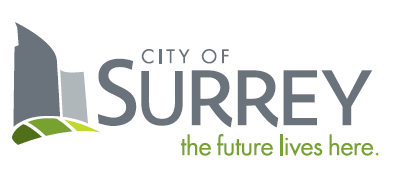 SCHEDULE B – FORM OF QUOTATIONCategory Enter Estimated # of Cleaning Personnel  ProvidedEnter Estimated Total Monthly Cleaning Service HoursEnter ¹Hourly Rate (Per Billable Hour)Enter Price Per Month (C x D)Enter Estimated Amount Year 1(Per Month x 12)ABCDEF1.  LABOUR (CLEANING PERSONNEL)1.  LABOUR (CLEANING PERSONNEL)1.  LABOUR (CLEANING PERSONNEL)1.  LABOUR (CLEANING PERSONNEL)1.  LABOUR (CLEANING PERSONNEL)1.  LABOUR (CLEANING PERSONNEL)Elgin Centre (Preschool)$$$Meridian Centre$$$Kwomais & Sanford Hall$$$Elgin Hall$$$Sunnyside Hall$$$TOTAL (LABOUR):TOTAL (LABOUR):TOTAL (LABOUR):TOTAL (LABOUR):TOTAL (LABOUR):$2. MATERIALS (CLEANING SUPPLIES AND CONSUMABLES) (Refer to Section 4.3 (a) of Schedule A)2. MATERIALS (CLEANING SUPPLIES AND CONSUMABLES) (Refer to Section 4.3 (a) of Schedule A)2. MATERIALS (CLEANING SUPPLIES AND CONSUMABLES) (Refer to Section 4.3 (a) of Schedule A)2. MATERIALS (CLEANING SUPPLIES AND CONSUMABLES) (Refer to Section 4.3 (a) of Schedule A)Enter Price Per MonthEnter Estimated Amount Year 1(Per Month x 12)Elgin Centre (Preschool)Elgin Centre (Preschool)Elgin Centre (Preschool)Elgin Centre (Preschool)$$Meridian CentreMeridian CentreMeridian CentreMeridian Centre$$Kwomais & Sanford HallKwomais & Sanford HallKwomais & Sanford HallKwomais & Sanford Hall$$Elgin HallElgin HallElgin HallElgin Hall$$Sunnyside HallSunnyside HallSunnyside HallSunnyside Hall$$TOTAL (MATERIALS):TOTAL (MATERIALS):TOTAL (MATERIALS):TOTAL (MATERIALS):TOTAL (MATERIALS):$SUB TOTAL (LABOUR AND MATERIALS):$GST (5%):$TOTAL QUOTATION PRICE:$TASK ITEM No.WORK ITEMESTIMATED OCCASIONSUNIT PRICE AMOUNT301Stairways.1  Dust and Wash walls.2 Rails and Walls.3 Steps and Landing2$$302All resilient and non- resilient floorsWashrooms and all floors.1 General .3. All floors  (washroom, stairs)2$$303All Carpet and Matting – All carpet.1 Traffic Lanes  2.Mats  3. All CarpetProfessional scrub/water extract carpet2$$304Ceiling/Walls.1 General .3 Dust and Wash Walls  .3 High Dusting/Cleaning2$$305Venetian and Vertical Blinds/Curtains.1 General .2 Venetian Blinds/Vertical Blinds/Curtains(Professionally dry clean, wash tracks)306Vertical Surfaces, High Cleaning .1 General: High Cleaning..2 Task (Dusting)2$$307Furniture, Showcase, File Cabinets, Dividers, Drapes, etc.1 General.2 Wash/polish furniture including wood surfaces - trims, counters, tables & chairs.3 Professionally clean upholstery.4 Professionally clean fabric dividers2$$308Light Fixtures, Parabolic, Air and Wall.1 Wash wall, door and ceiling vents.2 Vacuum, Wash Air Difusers2$$309Windows and Plexiglas - Glass/Plexiglass/Lexan.1 Cleam Exterior Glass, Interior Glass.2 Wash Inside including Partition.3 Clean exterior window glass2$$310Storage Areas and Basements.1 Project Standard2$$311Janitor Room and Contractor's Spaces.1 Project Standard 2$$312Building Exterior.1 Project Standard2$$Sub. Total(excluding taxes):Sub. Total(excluding taxes):Sub. Total(excluding taxes):Sub. Total(excluding taxes):$$Contractor Supplied Cleaning Supplies and Consumables(Refer to Section 4.3 (b) of Schedule A)Enter Price Per MonthEnter Estimated Amount Year 1(Per Month x 12)3. MATERIALS (CONSUMABLES)3. MATERIALS (CONSUMABLES)3. MATERIALS (CONSUMABLES)Elgin Centre (Preschool)$$Meridian Centre$$Kwomais & Sanford Hall$$Elgin Hall$$Sunnyside Hall$$Total:$$Maximum Hourly Labour Rates
 by Labour ClassificationMaximum Hourly Labour Rates
 by Labour ClassificationLabour ClassificationStraight Time/hr (excluding GST)Overtime Rate/hr (excluding GST)$$$$$$ACTIVITYSCHEDULESCHEDULESCHEDULESCHEDULESCHEDULESCHEDULESCHEDULESCHEDULESCHEDULESCHEDULE12345678910Name:Experience:Dates:Project Name:Responsibility:Description Of Goods & ServicesSub-Contractors & Material Suppliers NamesYears Of Working With ContractorTelephone Number And Email________________________________________(Legal Name of Contractor)________________________________________(Signature of Authorized Signatory)_______________________________________(Print Name and Position of Authorized Signatory)_______________________________________(Signature of Authorized Signatory)_______________________________________(Print Name and Position of Authorized Signatory)________________________________________(Signature of Authorized Signatory)_________________________________________(Print Name and Position of Authorized Signatory)_________________________________________(Signature of Authorized Signatory)________________________________________(Signature of Purchasing Representative________________________________________(Print Name of Purchasing Representative)_________________________________________(Print Name and Position of Authorized Signatory)